                   Грипп и профилактика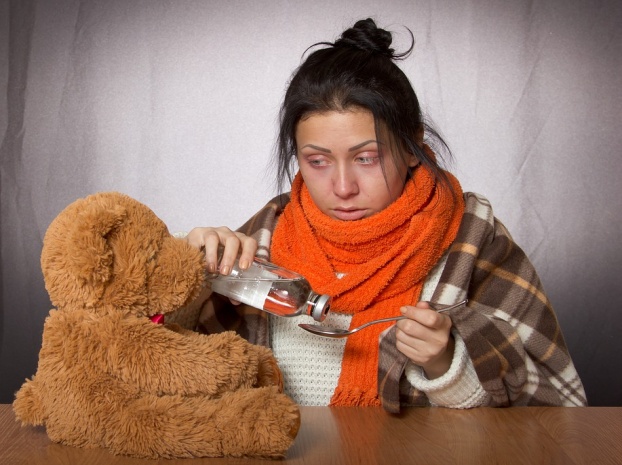 Грипп – острое инфекционное заболевание. Он легко передаётся от больных к здоровым людям и поэтому быстро распространяется среди населения. Грипп – коварная болезнь, часто  даже при лёгком течении заболевания он даёт тяжёлые осложнения. Особенно опасен грипп для детей и лиц пожилого возраста.От момента проникновения вируса в организм до начала заболевания проходит 24-48 часов. Болезнь начинается  с подъёма температуры, появления недомогания, головной боли, затем присоединяется насморк, кашель, боль при движении глаз, потливость. Выполнение элементарных  профилактических мероприятий позволит каждому сохранить своё здоровье, больным людям не заражать здоровых, а здоровым – не заражаться от больных. 1. Используйте одноразовые салфетки при насморке, кашле или чихании.2. Выбрасывайте салфетки сразу после их использования. 3. Чихайте и кашляйте в сгиб локтя при отсутствии носового платка.4. Чаще мойте руки с мылом. 5. Не трогайте немытыми руками глаза, нос или рот.6. Избегайте поцелуев, объятий,  рукопожатий  при  встрече.7. Реже притрагивайтесь к перилам, поручням, дверным ручкам. 8. Избегайте контактов с чихающими и кашляющими людьми. Держитесь от них на расстоянии. 9. Не пользуйтесь чужими столовыми приборами, посудой, полотенцами, телефонами.10. Чаще проветривайте помещение, проводите влажную уборку, увлажняйте воздух в помещении любыми доступными способами. 11. Своевременно делайте прививку против гриппа.